ESCRIBE EL NOMBRE DE LAS NOTAS EN ESTOS INTERVALOS, SI SON ASCENDENTES O DESCENDENTES Y CUANTOS T Y ST DE DISTANCIA. EJEMPLO: 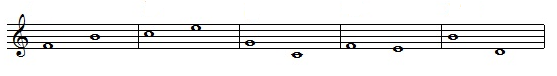 RELACIONA CADA FLAUTA CON SU NOTA CORRESPONDIENTE. SIGUE EL EJEMPLO:               A       B        C        D     E      F      G      H       I                   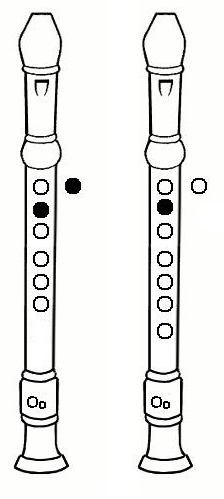 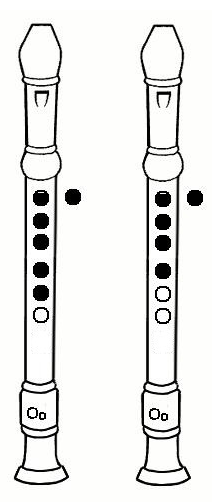 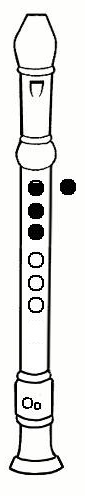 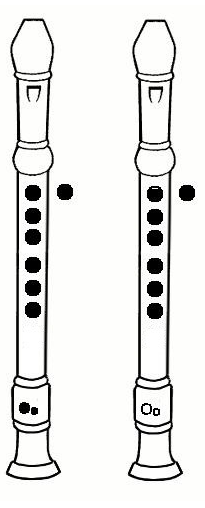 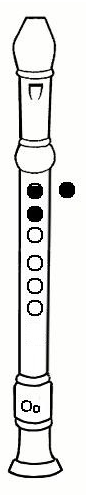 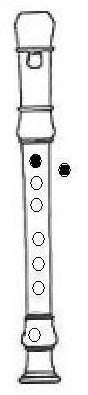 COLOCA EL NOMBRE DE ESTOS INSTRUMENTOS DONDE CORRESPONDA: GUITARRA TRIÁNGULO, TROMPETA, GUITARRA ELÉCTRICA, FLAUTA, XILÓFONO, SINTETIZADOR Y VIOLONCHELO.Idiófonos: ___________________________________________________________Membranófonos: _____________________________________________________Aerófonos: __________________________________________________________Cordófonos: _________________________________________________________Electrófonos: ________________________________________________________INVENTA UN RITMO DE 4 COMPASES Y COMPÁS ¾.NOMBRE: ________________________________________ CURSO: ____ FECHA: ___________LOS INTERVALOSComo sabemos, la altura del sonido se representa mediante las notas musicales, que se ordenan formando escalas. La distancia que hay entre una nota y otra (por ejemplo, entre do y re) se llama intervalo. Los intervalos están formados por tonos y semitonos (medios tonos).Observa la distancia que hay entre las notas de la escala de Do Mayor: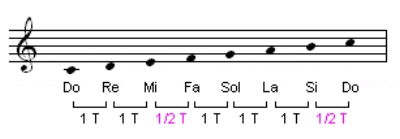 Intervalos ascendentes y descendentesAscendentes: Van de una nota más grave a una más aguda.Descendentes: Van de una nota más aguda a una más grave.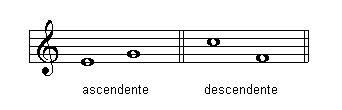 Existen intervalos de segunda, de tercera, de cuarta y así sucesivamente. Para numerarlos, se cuenta tanto el primer sonido como el último.Para medir un intervalo se tiene que tener en cuenta la numeración (segunda, tercera, cuarta,...) y también el sentido (ascendente – descendente)ACTIVIDADES: ¿ Qué es un intervalo? Escribe un intervalos de 3º ascendente empezando por la nota MI y otro de 5º descendente empezando por la nota SI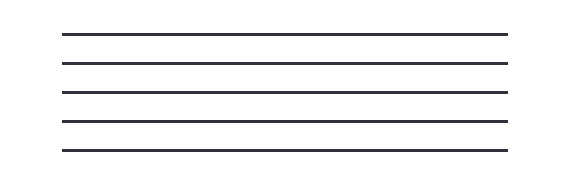 1   DO  2   RE3   MI 4   FA5   SOL6   LA7   SI8   DO´9   RE ´A – 8 …………………..…………...…………..…………...…………..………………………..………….…………..